california mcle self-study certificate 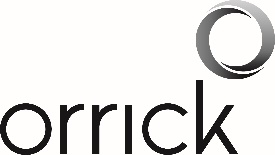 Provider  	Orrick, Herrington & Sutcliffe      	Attorney Name  		California Bar Number  		Title of Program  	What Financial Institutions Should Know About the New AML Law  Date of Activity     ________________________________________________________________        FORMAT:  ONLINE	  		Total Hours  1.0Specific Application of Hours:Legal Ethics  			Competence (substance abuse)  		Elimination of Bias  				General  	1.0 KEEP FOR YOUR RECORDS